                                           Obec Lesnice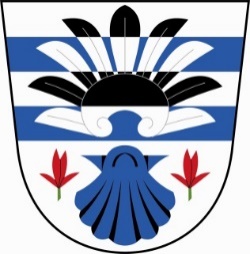                          Strategický plán rozvoje sportu                                               2018 – 2024 Článek I.Úvodní ustanoveníStrategický plán rozvoje sportu v Lesnici je zpracován ve smyslu § 6 odst. 2 zákona č. 115/2001 Sb., o podpoře sportu, ve znění pozdějších předpisů. Koncepce podpory sportu je otevřeným dokumentem, který se může měnit či doplňovat v závislosti na prioritách a potřebách obce. Cílem strategického plánu sportu obecně, je podpořit sport ve všech jeho rovinách a stanovit způsob financování podpory sportu v obci. Článek II.Základní pojmySport, všeobecné sportovní činnosti – Veškeré formy tělesné aktivity, které jsou provozovány příležitostně nebo organizovaně a usilují o dosažení nebo vylepšení fyzické kondice a duševní pohody, upevňování zdraví, dosažení výsledků v soutěžích na všech úrovních či rozvoj společenských vztahů. Sport pro všechny – Zájmový, organizovaný nebo neorganizovaný sport a pohybové aktivity občanů, rekreačního, soutěžního i nesoutěžního charakteru. Motivací a hodnotami jsou pohybové vyžití, zábava, sociální kontakt, udržení nebo zlepšení zdravotní i psychické kondice. Tělesná výchova a sport na školách – Pohybové aktivity v rámci školní výuky (výchovně vzdělávacího programu) a na ně navazující zájmové soutěžní i nesoutěžní organizované aktivity ve školních prostorách. Cílem není výkonnostní motivace, ale zvládnutí pohybových činností, všestrannost a vytváření vztahu ke sportu. Sportovní kluby a tělovýchovná jednota – Právní subjekty, zpravidla spolky, za účelem zajišťování a provozování sportu a pohybových aktivit občanů. Sportovní akce – Jednotlivá organizovaná sportovní soutěž, závod, zápas, hra nebo jiná aktivita sportovního charakteru. Dobrovolník a dobrovolnictví – Cvičitel, trenér, instruktor, asistent, rozhodčí, volený nebo dobrovolný činovník, podílející se na zajištění činnosti spolku bez nároku na odměnu. Dobrovolnictví ve sportu je vědomá, svobodně zvolená činnost osob, které ve svém volném čase působí ve sportovním prostředí ve prospěch druhých, bez nároku na odměnu, zpravidla v oblasti vyžadující ze zákona či z jiných předpisů odbornou kvalifikaci. Výbor pro kulturu, sport a volný čas – poradní orgán zastupitelstva obce. Jeho členy jsou rovněž dobrovolní činovníci podílející se na sportovních činnostech v obci. Článek III.Úloha obce v zajišťování sportuPéče o sport patří ze zákona mezi úkoly obce. Bližší vymezení viz § 6 zákona č. 115/2001 Sb., o podpoře sportu.Sportovní politika obce se odvíjí od potřeb obce a vychází z jejich kulturně historických tradic. Obec se spolupodílí na financování sportu, ale zároveň koordinuje činnost sportovních subjektů ve prospěch obce, resp. svých občanů a kontroluje efektivnost vynaložených veřejných zdrojů. Zároveň dochází k naplňování povinnosti obce pečovat o vytváření podmínek pro uspokojování potřeb svých občanů, zejména potřeby ochrany a rozvoje zdraví, výchovy a vzdělávání, celkového kulturního rozvoje a ochrany veřejného pořádku. Viz § 2 a § 35 zákona č. 128/2000 Sb., o obcích.Hlavní úkoly obce: zabezpečovat rozvoj sportu pro všechny, včetně zdravotně postižených občanů,zajišťovat výstavbu, rekonstrukce, údržbu a provoz svých sportovních zařízení a zkvalitňovat je pro sportovní činnost občanů, podporovat další provozovatele sportovních zařízení, včetně finanční pomoci, kontrolovat účelné využívání svých sportovních zařízení, zabezpečovat finanční podporu sportu ze svého rozpočtu, podporovat úspěšné místní sportovce a jejich reprezentaci obce. Článek IV.Oblasti podpory sportu v obciObec vychází vstříc spolkovým aktivitám, má zpracovaný systém finanční podpory formou individuálních dotací poskytovaných z rozpočtu obce. Obec si je vědoma důležitosti spontánního sdružování „zdola“, od kterého se odvíjí sounáležitost občanů se svojí obcí. Sport dětí a mládeže. Pojem: Aktivní pohyb dětí a mládeže je potřebný pro zdravý tělesný růst a psychický vývoj. Poskytnutí smysluplné činnosti, určení cíle, poskytnutí pocitu sounáležitosti s okolím, navození pocitu bezpečí. Nejlepší způsob vlivu na chování dětí na mládeže. Zásadní význam: Výchovný prostředek, socializační faktor, účinná forma prevence sociálně patologických jevů v chování dětí a mládeže, důležitý prvek v harmonickém a zdravém vývoji mladého člověka. Cíl podpory: Podnícení zájmu o sport. Vypěstování potřeby sportu jako samozřejmé součásti zdravého životního stylu. Nabídka smysluplné zábavy a současné rozvíjení schopností a dovedností v této oblasti. Priorita: údržba stávajících sportovních zařízení ve vlastnictví obce, jejich případná modernizace v souladu s potřebami;údržba stávajících dětských hřišť ve vlastnictví obce, jejich případná modernizace v souladu s potřebami obce; vybudování Outdoor fitness prvků se zaměřením na děti a mládež ve vhodné lokalitě; podpora rozvoje tělesné výchovy a pohybových aktivit ve školském zařízení obce; podpora sportovních akcí a organizačního zajištění sportovních akcí pro děti a mládež podpora a rozvoj talentovaných dětí a mládeže. Sport pro všechny. Pojem: Organizovaný a neorganizovaný sport a sportovní volnočasové aktivity určené širokým vrstvám obyvatelstva bez ohledu na věk, rasu, národnost, společenskou třídu nebo pohlaví. Zásadní význam: Naplňování myšlenek zdravotního životního stylu, sociální kontakt, smysluplné trávení volného času, seberealizace, aktivní odpočinek. Cíl podpory: Vytvoření kvalitních a finančně dostupných možností sportovního vyžití a aktivní zábavy pro všechny věkové kategorie žijící na území obce. Priorita: údržba stávajících sportovních zařízení ve vlastnictví obce, jejich případná modernizace v souladu s potřebami obce;rozšíření odpočinkových zón; podpora údržby sportovních zařízení ve vlastnictví spolků; údržba a rozšíření Outdoor fitness prvků pro širší vrstvu obyvatel; podpora, příp. spolupořadatelství, sportovních akcí; podpora nejrůznějších pohybových aktivit např. pilates, jóga, zumba (pronájem sálu v prostorách ve vlastnictví obce); podpora úspěšných místních sportovců. Článek V.Formy podpory sportu v obciPřímá podpora (finanční) rozpočtovaná v rámci rozpočtu obce pořízení sportovních zařízení nebo jejich částí, nákup vybavení sportovních zařízení do sportovních prostor ve vlastnictví obce;opravy a modernizace sportovních zařízení ve vlastnictví obce a jejich vybavení, poskytovaná v rámci příspěvku na provoz příspěvkové organizaci obce: z příspěvku na provoz jsou spolufinancovány náklady na kurzy dětí základní školy (plavecký kurz, lyžařský kurz, aj.), z příspěvku na provoz jsou spolufinancovány náklady související s pořádáním nebo účastí příspěvkové organizace na sportovních akcích nebo soutěžích, z příspěvku na provoz je hrazena běžná údržba a opravy vybavení malé tělocvičny (sportovního zařízení) a sportovního hřiště u základní školy;poskytovaná jako dotace v souladu s platným programem nebo pravidly poskytování dotací z rozpočtu obce třetím osobám (např. TJ Sokol). Nepřímá podpora údržba, rekonstrukce a modernizace stávajících sportovních zařízení, vybavení k volnočasovým aktivitám apod.;zveřejňování pořádaných sportovních akcí a jejich výsledků; propagace sportovních akcí v místním tisku, možnost uveřejňování postřehů a informací z jednotlivých sportovních akcí; možnost bezplatného využívání sociálního zázemí ve vlastnictví obce při pořádání sportovních akcí;možnost bezplatného využívání pozemků ve vlastnictví obce při pořádání sportovních akcí. Článek VI.Závěrečná ustanoveníStrategický plán rozvoje sportu v obci Lesnice schválilo Zastupitelstvo obce Lesnice na svém zasedání konaném dne 9. 6. 2022 usnesením č. 4/2022/33Z.Strategický plán rozvoje sportu v Lesnici je zveřejněn na webových stránkách Obce Lesnice www.lesnice.cz nebo je dostupný ve fyzické podobě na obecním úřadě. V Lesnici dne 10. 6. 2022Ing. Jiří Chlebníček, starosta obce 